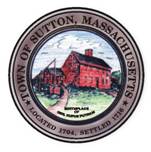       TOWN OF SUTTONBOARD OF ASSESSORS 4 UXBRIDGE ROADSUTTON, MA  01590-1702  508-865-8722Meeting Minutes – January 7, 2020Present: Principal Assessor Joyce Sardagnola  	  Board Member RJ Nichols              Chairman Robert NunnemacherMeeting called to order at 6:30 p.m.1.         Acceptance of MinutesMotion made by Chairman to accept minutes of December 10, 2019 meeting.  Unanimously approved by The Board.2.         Old & New Business	The Board meet in front of the Selectmen for a Revised Classification Hearing3.         Decisions & Actions TakenThe Board signed sixteen (16) Motor Vehicle Abatements The Board signed one (1) Boat AbatementThe Board signed the December Motor Vehicle Abatement Reports for the Tax Collector and the Town AccountantThe Board signed the December Boat Abatement Report for the Tax Collector and the Town Accountant The Board reviewed two (2) Real Estate AbatementsThe Board assisted the public at the counter.The Board of Assessors adjourned its meeting of Tuesday, January 7, 2020 at or about 8:30 p.m. 	       Respectfully Submitted,Linda Hicks, Secretary 